      LOYOLA COLLEGE (AUTONOMOUS), CHENNAI – 600 034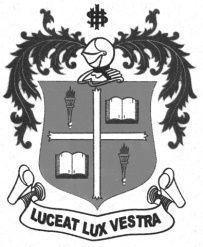     M.A. DEGREE EXAMINATION - ENGLISH LITERATUREFIRST SEMESTER – NOVEMBER 2012EL 1809 - INDIAN LITERATURE               Date : 05/11/2012 	Dept. No. 	  Max. : 100 Marks    Time : 1:00 - 4:00                                              I. Annotate and interpret any SIX of the following in 80 words each:                             (6X4 = 24)1. A thyroid, meditating almost nude           Under the Bo-tree, saw the eternal Light 2. i am a POET     i have lived forty centuries under various names3. And you are reduced     to so much small change    in her hand.4. Christian theology, for example, takes its stand on the immediate certitude of Jesus as one      whose absolute authority over conscience is self certifying…5. Some were broken,  Some merely bent      When finally we reached the place      We hardly knew why we were there.6. Her father was renowned advocate….    I am not remembering now which place7… a changed  mother and more than one annual ritual8… All great movements of life have begun with a new spiritual        thought and new religious activity with  the new European influence-2-II. Answer any SIX of the following in 200 words each:                                               (6 x 8 = 48)9. Comment on the theme and style of English August.10. Write a critique on the theme,  style and the subject of Chandalika.    11. Describe the influence of technology on human life as seen in One Night at the Call Centre.12. Critically evaluate Sharat Chandra’s  views on Indian politics.13. Discuss the three different roles played by Raju  in The Guide.14. Critically analyze the poem  Obituary15. Enterprise is an allegory of human journey - Justify16. Comment   on the major themes and symbols in Raja Rao’ s KANTHA PURA17. What relevance can you bring in, the politician of today with “The White Tiger” ?18. Discuss human emotions that are characterized in Train to Pakistan?III. Answer any TWO of the following in 400 words each:                                           (2 x 14 = 28)19. Write an essay on Indian Poetry, with special reference to Arun Kolatkar, Dom Moraes, Syed        Amanuddin and Sri Aurobindo. OR20. How does Radhakrishnan defend Hiduism in A Hindu View of Life? 21. What does Sri Aurobindo entail through  Hindu revivalism and  vibrations of their own making?OR22.How does Toru Dutt  exalt her  nostalgia in a befitting  technique?********